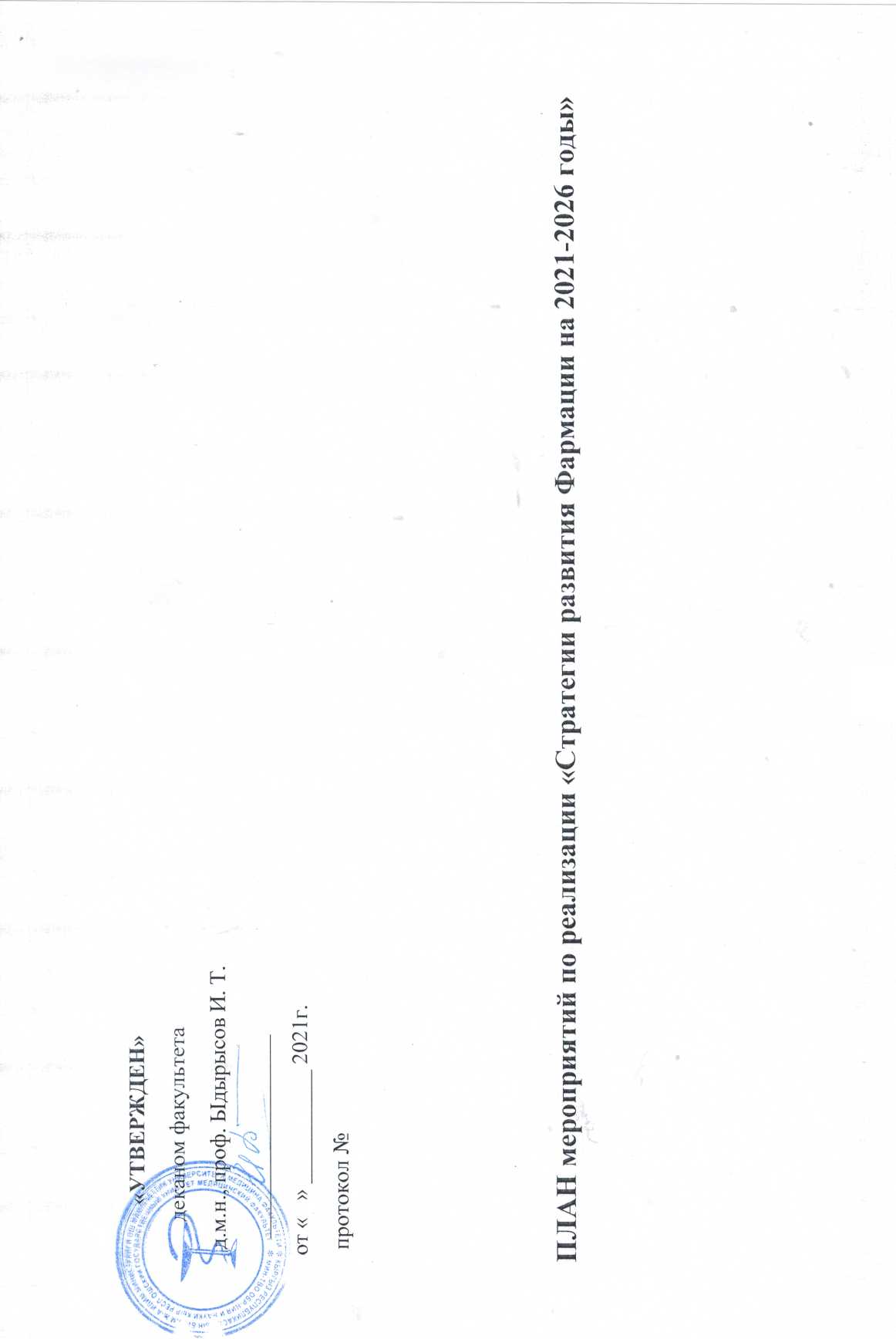                                                                                                г. ОшПЛАН мероприятий по реализации «Стратегии развития Фармации на 2021-2025 годы»№мероприятияОжидаемый результат2021г2022г2023г2024г2025гответственныеСТРАТЕГИЯ 1. ВНЕДРЕНИЕ ИННОВАЦИЙ В ОБРАЗОВАТЕЛЬНЫЕ ПРОГРАММЫ И ОБРАЗОВАТЕЛЬНЫЙ ПРОЦЕСССТРАТЕГИЯ 1. ВНЕДРЕНИЕ ИННОВАЦИЙ В ОБРАЗОВАТЕЛЬНЫЕ ПРОГРАММЫ И ОБРАЗОВАТЕЛЬНЫЙ ПРОЦЕСССТРАТЕГИЯ 1. ВНЕДРЕНИЕ ИННОВАЦИЙ В ОБРАЗОВАТЕЛЬНЫЕ ПРОГРАММЫ И ОБРАЗОВАТЕЛЬНЫЙ ПРОЦЕСССТРАТЕГИЯ 1. ВНЕДРЕНИЕ ИННОВАЦИЙ В ОБРАЗОВАТЕЛЬНЫЕ ПРОГРАММЫ И ОБРАЗОВАТЕЛЬНЫЙ ПРОЦЕСССТРАТЕГИЯ 1. ВНЕДРЕНИЕ ИННОВАЦИЙ В ОБРАЗОВАТЕЛЬНЫЕ ПРОГРАММЫ И ОБРАЗОВАТЕЛЬНЫЙ ПРОЦЕСССТРАТЕГИЯ 1. ВНЕДРЕНИЕ ИННОВАЦИЙ В ОБРАЗОВАТЕЛЬНЫЕ ПРОГРАММЫ И ОБРАЗОВАТЕЛЬНЫЙ ПРОЦЕСССТРАТЕГИЯ 1. ВНЕДРЕНИЕ ИННОВАЦИЙ В ОБРАЗОВАТЕЛЬНЫЕ ПРОГРАММЫ И ОБРАЗОВАТЕЛЬНЫЙ ПРОЦЕСССТРАТЕГИЯ 1. ВНЕДРЕНИЕ ИННОВАЦИЙ В ОБРАЗОВАТЕЛЬНЫЕ ПРОГРАММЫ И ОБРАЗОВАТЕЛЬНЫЙ ПРОЦЕСССТРАТЕГИЯ 1. ВНЕДРЕНИЕ ИННОВАЦИЙ В ОБРАЗОВАТЕЛЬНЫЕ ПРОГРАММЫ И ОБРАЗОВАТЕЛЬНЫЙ ПРОЦЕСС1.1Анализ инновационных тенденций в наиболее передовых системах образования (англо-американская, ближ.зарубежье) Аналитический отчет с рекомендациями--+++УМС1.2Проведение анализа соответствия учебных планов «Фармация» учебным планам передовых медвузов Аналитический отчет с рекомендациями++Рабочая группа ООП1.3Разработка методических пособий для студентов по лабораторным занятиям Количество методических пособий, качество ФОС+++++ППС и УМС1.4Обучение ППС по проведению Объективного структурированного экзамена (ОСЭ) Количество обученных ППС+++УМС1.5.Расширение компьютерной базы тестовых заданий. Разработка новых тестовых заданий по дисциплинам Количество тестовых заданий в базе (по дисциплинам)+++++Кафедры, УМС1.6.Анализ потребности в лабораторном оборудовании Аналитический отчет по потребностям в лабораторном оборудовании+++++Деканат, АХЧ1.7.Разработка электронных учебно-методических комплексов Количество кафедр, внедривших электронные УМК. Количество электронных УМК.+++++Кафедры, УМС1.8.Защита авторских прав на учебные программы, УМК Количество авторских свидетельств+++++УМС1.9.Участие в разработке государственных образовательных стандартов по фармацевтическим специальностям Количество ППС, участвующих в разработке ГОС Количество ГОС+++УМС, рабочие группы1.10.Разработка/пересмотр образовательных программ на основе новых ГОС % новых и пересмотренных ООП; % пересмотренных программ дисциплин и КПВ; % пересмотренных каталогов компетенций; % пересмотренных программ ПП+++++УМС, стейкхолдеры,      ППС1.11.Разработка учебников, учебно-методических пособий для студентов по дисциплинам Общее кол-во изданных учебников/УМП Кол-во учебников/УМП под грифом МОиН КР; Кол-во учебников+++++УМС, кафедры1.12.Разработка/Пересмотр УМК по производственной практике для обучающихся УМК по производственной практике для обучающихся+++++Ответственные по практике1.13.Пересмотр содержания практического обучения (лабораторные занятия, производственная практика) в соответствии с современными требованиями рынка и профессиональных компетенций специалистов Количество пересмотренных программ/планов % пересмотренных программ/планов+++++УМС, ППС1.14.Пополнение базы электронной библиотеки, Кол-во единиц электронных источников; Количество доступных электронных баз++++библиотека1.15Разработка и внедрение использования учебных видеоматериалов Количество учебных видеоматериалов+++кафедры1.16.Разработка и внедрение новых/дополнительных и обновление модулей автоматизированной системы AVN: электронный журнал, ведомость, документооборот кафедры и др. Перечень и Количество внедренных новых модулей AVN++++Деканат, кафедры1.17Обновление содержания сайтов и страничек медфака в соцсетях Количество подписчиков; Количество посещений сайта+++++Кафедры, деканат, ответсвенный за сайт1.18Обучающие тренинги для ППС по применению методики проблемно ориентированного обучения Количество обученных преподавателей % ++УМС, кафедры1.19Обучающие тренинги для ППС по проведению ОСЭ Количество обученных преподавателей; % Преподавателей прошедших обучение+++++УМС, кафедры1.20Обучающие тренинги для ППС по разработке тестовых заданий (ТЗ) для различных уровней контроля знаний обучающихся Количество обученных преподавателей; % Преподавателей прошедших обучение+++++УМС, кафедрыСТРАТЕГИЯ 2. ВНЕДРЕНИЕ НАУЧНО-ОРИЕНТИРОВАННОГО ОБУЧЕНИЯСТРАТЕГИЯ 2. ВНЕДРЕНИЕ НАУЧНО-ОРИЕНТИРОВАННОГО ОБУЧЕНИЯСТРАТЕГИЯ 2. ВНЕДРЕНИЕ НАУЧНО-ОРИЕНТИРОВАННОГО ОБУЧЕНИЯСТРАТЕГИЯ 2. ВНЕДРЕНИЕ НАУЧНО-ОРИЕНТИРОВАННОГО ОБУЧЕНИЯСТРАТЕГИЯ 2. ВНЕДРЕНИЕ НАУЧНО-ОРИЕНТИРОВАННОГО ОБУЧЕНИЯСТРАТЕГИЯ 2. ВНЕДРЕНИЕ НАУЧНО-ОРИЕНТИРОВАННОГО ОБУЧЕНИЯСТРАТЕГИЯ 2. ВНЕДРЕНИЕ НАУЧНО-ОРИЕНТИРОВАННОГО ОБУЧЕНИЯСТРАТЕГИЯ 2. ВНЕДРЕНИЕ НАУЧНО-ОРИЕНТИРОВАННОГО ОБУЧЕНИЯСТРАТЕГИЯ 2. ВНЕДРЕНИЕ НАУЧНО-ОРИЕНТИРОВАННОГО ОБУЧЕНИЯ2.1.Проведение сравнительного анализа различных видов научной деятельности студентов: УИРС, НИРС, и RBL (научно-ориентированное обучение - Research Based Learning,) Отчет по результатам сравнительного анализа+++++УМС, отвественный по науке и стекхолдеры2.2Разработка и внедрение научно-исследовательского компонента в учебные программы и планы при их пересмотре и/или разработке Количество учебных програм с применением RBL; % рабочих программ с применением RBL от общего кол-ва рабочих программ+++УМС, кафедры2.3.Пересмотр/Разработка методических руководств по СРС с внедрением RBL Методические руководства+++УМС, кафедры2.4Тренинг для преподавателей по внедрению научно ориентированного обучения (RBL) в учебный процесс Кол-во обученных преподавателей; % кафедр охваченных обучением++УМС, кафедры2.5Участие обучающихся (студентов, аспирантов) в научных конференциях, форумах Кол-во студентов, принявших участие в научных конференциях; Кол-во студентов, принявших участие с докладом; Кол-во научных конференций с участием студентов+++++кафедры2.6Участие в конкурсах, олимпиадах различного уровня по различным предметам/дисциплинам Кол-во обучающихся, принявших участие в конкурсах/олимпиадах; Количество и номинации, занятых призовых мест+++++Ответственные по науке и кафедры2.7Регистрация обучающихся в базе данных РИНЦ.Число зарегистрированных студентов+++Ответственные по науке и кафедрыСТРАТЕГИЯ 3. РАЗВИТИЕ И ВНЕДРЕНИЕ МЕДИЦИНСКОЙ НАУКИ В ПРАКТИЧЕСКОЕ ЗДАВООХРАНЕНИЕСТРАТЕГИЯ 3. РАЗВИТИЕ И ВНЕДРЕНИЕ МЕДИЦИНСКОЙ НАУКИ В ПРАКТИЧЕСКОЕ ЗДАВООХРАНЕНИЕСТРАТЕГИЯ 3. РАЗВИТИЕ И ВНЕДРЕНИЕ МЕДИЦИНСКОЙ НАУКИ В ПРАКТИЧЕСКОЕ ЗДАВООХРАНЕНИЕСТРАТЕГИЯ 3. РАЗВИТИЕ И ВНЕДРЕНИЕ МЕДИЦИНСКОЙ НАУКИ В ПРАКТИЧЕСКОЕ ЗДАВООХРАНЕНИЕСТРАТЕГИЯ 3. РАЗВИТИЕ И ВНЕДРЕНИЕ МЕДИЦИНСКОЙ НАУКИ В ПРАКТИЧЕСКОЕ ЗДАВООХРАНЕНИЕСТРАТЕГИЯ 3. РАЗВИТИЕ И ВНЕДРЕНИЕ МЕДИЦИНСКОЙ НАУКИ В ПРАКТИЧЕСКОЕ ЗДАВООХРАНЕНИЕСТРАТЕГИЯ 3. РАЗВИТИЕ И ВНЕДРЕНИЕ МЕДИЦИНСКОЙ НАУКИ В ПРАКТИЧЕСКОЕ ЗДАВООХРАНЕНИЕСТРАТЕГИЯ 3. РАЗВИТИЕ И ВНЕДРЕНИЕ МЕДИЦИНСКОЙ НАУКИ В ПРАКТИЧЕСКОЕ ЗДАВООХРАНЕНИЕСТРАТЕГИЯ 3. РАЗВИТИЕ И ВНЕДРЕНИЕ МЕДИЦИНСКОЙ НАУКИ В ПРАКТИЧЕСКОЕ ЗДАВООХРАНЕНИЕ3.0Проведение рабочих встреч, круглых столов, конференций, заседаний НТК по внедрению результатов научных исследований в учебный процесс Решения/резолюции встреч и т.д., протоколы+++++Зам.декан по науке3.1Проведение ежегодной научной конференции «Дни науки» Кол-во докладов; Кол-во участников; количество студентов, принявших участие+++++Ответственные по науке и кафедры3.2Реализация/участие в межвузовских/международных научно -исследовательских проектах/программах.   Отчеты по проекту/Индикаторы проекта+++++Ответственные по науке и кафедры3.3Расширение сотрудничества с местными и зарубежными ВУЗами, научными центрами, подписание меморандумов/договоров о сотрудничестве Количество подписанных договоров о сотрудничестве+++++ Проректор по Международным связям ОшГУ, юрист,УМС, кафедры3.4Академическая мобильность научных сотрудников, ППС, обучающихся. Участие в профессиональных, межвузовских, международных научных и клинических конференциях, заседаниях общества Количество НС, ППС, обучающихся, принявших участие в научных конференциях/симпозиумах/работах/семинарах и др. Печень мероприятий+++++УМС, кафедры, ответсвенные по науке3.5Организация и проведение международных научных мероприятий (конференций, семинаров) или с международным участием Количество мероприятий Количество участников+++++Ответственные по науке и кафедры3.6Публикация журнала «Вестник ОшГУ», международные журналы  Количество выпусков в год (не менее 4); Количество статей в год/в выпуске;  Индексирование международными базами данных+++++Ответственные по науке и кафедры3.7Подготовка научных кадров (аспирантура, докторантура) Количество аспирантов/докторантов % защитившихся в срок++++Ответственные по науке и кафедры3.8Регистрация сотрудников  в Международных базах данных РИНЦ, Scopus и Web of Science % зарегистрированных сотрудников: РИНЦ, Scopus, Web of Science+++++Ответственные по науке и кафедрыСТРАТЕГИЯ 4. СОВЕРШЕНСТВОВАНИЕ СИСТЕМЫ ВОСПИТАТЕЛЬНОЙ РАБОТЫ, АДЕКВАТНОЙ СОВРЕМЕННЫМ ПОТРЕБНОСТЯМ ОБЩЕСТВАСТРАТЕГИЯ 4. СОВЕРШЕНСТВОВАНИЕ СИСТЕМЫ ВОСПИТАТЕЛЬНОЙ РАБОТЫ, АДЕКВАТНОЙ СОВРЕМЕННЫМ ПОТРЕБНОСТЯМ ОБЩЕСТВАСТРАТЕГИЯ 4. СОВЕРШЕНСТВОВАНИЕ СИСТЕМЫ ВОСПИТАТЕЛЬНОЙ РАБОТЫ, АДЕКВАТНОЙ СОВРЕМЕННЫМ ПОТРЕБНОСТЯМ ОБЩЕСТВАСТРАТЕГИЯ 4. СОВЕРШЕНСТВОВАНИЕ СИСТЕМЫ ВОСПИТАТЕЛЬНОЙ РАБОТЫ, АДЕКВАТНОЙ СОВРЕМЕННЫМ ПОТРЕБНОСТЯМ ОБЩЕСТВАСТРАТЕГИЯ 4. СОВЕРШЕНСТВОВАНИЕ СИСТЕМЫ ВОСПИТАТЕЛЬНОЙ РАБОТЫ, АДЕКВАТНОЙ СОВРЕМЕННЫМ ПОТРЕБНОСТЯМ ОБЩЕСТВАСТРАТЕГИЯ 4. СОВЕРШЕНСТВОВАНИЕ СИСТЕМЫ ВОСПИТАТЕЛЬНОЙ РАБОТЫ, АДЕКВАТНОЙ СОВРЕМЕННЫМ ПОТРЕБНОСТЯМ ОБЩЕСТВАСТРАТЕГИЯ 4. СОВЕРШЕНСТВОВАНИЕ СИСТЕМЫ ВОСПИТАТЕЛЬНОЙ РАБОТЫ, АДЕКВАТНОЙ СОВРЕМЕННЫМ ПОТРЕБНОСТЯМ ОБЩЕСТВАСТРАТЕГИЯ 4. СОВЕРШЕНСТВОВАНИЕ СИСТЕМЫ ВОСПИТАТЕЛЬНОЙ РАБОТЫ, АДЕКВАТНОЙ СОВРЕМЕННЫМ ПОТРЕБНОСТЯМ ОБЩЕСТВАСТРАТЕГИЯ 4. СОВЕРШЕНСТВОВАНИЕ СИСТЕМЫ ВОСПИТАТЕЛЬНОЙ РАБОТЫ, АДЕКВАТНОЙ СОВРЕМЕННЫМ ПОТРЕБНОСТЯМ ОБЩЕСТВА4.1Проведение дня «Посвящения в студенты МФ» с принятием клятвы студента МФ Количество проведенных встреч+++++Деканат, кафедры4.2Мероприятия по сохранению межэтнического и межнационального согласия среди студентов (Дружба народов, Мир во всем мире и др.) Перечень и количество мероприятий+++++Деканат, кафедры4.3Мероприятия, посвященные дням “государственного флага" (3 марта) и “Ак калпак и национальной одежды” (5 марта) Количество сотрудников и студентов, принявших участие Количество мероприятий+++++Деканат, кафедры4.4«Нооруз»  праздничные мероприятия Количество участников, программа+++++Деканат, кафедры4.5Мероприятия, направленные на развитие духовного мира и эстетического развития (походы в театры, выставки, музеи и др.); Перечень и количество мероприятий Количество участников+++++кураторы4.6Проведение мероприятий посвященных «Мамлекеттик тил күнү»/«Дню государственного языка» (23 сентября) Кол-во студентов, вовлеченных в мероприятия; Количество кафедр, вовлеченных в мероприятие+++++Деканат, кафедры4.7Проведение профориентационной работы среди школьников «День открытых дверей» Количество мероприятий, Количество участников+++++Деканат, кафедры4.9Проведение спартакиад, соревнований по различным видам спорта Количество мероприятий, Количество обучающихся, принявших участие+++++Каф .физкультуры, деканат и кафедры4.10Проведение студенческих субботниковКоличество мероприятий+++++Деканат, кафедрыСТРАТЕГИЯ 5. СИСТЕМНОЕ ОБЕСПЕЧЕНИЕ КАЧЕСТВА НА ВСЕХ СТАДИЯХ ЖИЗНЕННОГО ЦИКЛА НАУЧНО-ОБРАЗОВАТЕЛЬНЫХ ПРОДУКТОВ/УСЛУГСТРАТЕГИЯ 5. СИСТЕМНОЕ ОБЕСПЕЧЕНИЕ КАЧЕСТВА НА ВСЕХ СТАДИЯХ ЖИЗНЕННОГО ЦИКЛА НАУЧНО-ОБРАЗОВАТЕЛЬНЫХ ПРОДУКТОВ/УСЛУГСТРАТЕГИЯ 5. СИСТЕМНОЕ ОБЕСПЕЧЕНИЕ КАЧЕСТВА НА ВСЕХ СТАДИЯХ ЖИЗНЕННОГО ЦИКЛА НАУЧНО-ОБРАЗОВАТЕЛЬНЫХ ПРОДУКТОВ/УСЛУГСТРАТЕГИЯ 5. СИСТЕМНОЕ ОБЕСПЕЧЕНИЕ КАЧЕСТВА НА ВСЕХ СТАДИЯХ ЖИЗНЕННОГО ЦИКЛА НАУЧНО-ОБРАЗОВАТЕЛЬНЫХ ПРОДУКТОВ/УСЛУГСТРАТЕГИЯ 5. СИСТЕМНОЕ ОБЕСПЕЧЕНИЕ КАЧЕСТВА НА ВСЕХ СТАДИЯХ ЖИЗНЕННОГО ЦИКЛА НАУЧНО-ОБРАЗОВАТЕЛЬНЫХ ПРОДУКТОВ/УСЛУГСТРАТЕГИЯ 5. СИСТЕМНОЕ ОБЕСПЕЧЕНИЕ КАЧЕСТВА НА ВСЕХ СТАДИЯХ ЖИЗНЕННОГО ЦИКЛА НАУЧНО-ОБРАЗОВАТЕЛЬНЫХ ПРОДУКТОВ/УСЛУГСТРАТЕГИЯ 5. СИСТЕМНОЕ ОБЕСПЕЧЕНИЕ КАЧЕСТВА НА ВСЕХ СТАДИЯХ ЖИЗНЕННОГО ЦИКЛА НАУЧНО-ОБРАЗОВАТЕЛЬНЫХ ПРОДУКТОВ/УСЛУГСТРАТЕГИЯ 5. СИСТЕМНОЕ ОБЕСПЕЧЕНИЕ КАЧЕСТВА НА ВСЕХ СТАДИЯХ ЖИЗНЕННОГО ЦИКЛА НАУЧНО-ОБРАЗОВАТЕЛЬНЫХ ПРОДУКТОВ/УСЛУГСТРАТЕГИЯ 5. СИСТЕМНОЕ ОБЕСПЕЧЕНИЕ КАЧЕСТВА НА ВСЕХ СТАДИЯХ ЖИЗНЕННОГО ЦИКЛА НАУЧНО-ОБРАЗОВАТЕЛЬНЫХ ПРОДУКТОВ/УСЛУГ5.1Определение потребности в фармацевтических кадрах % обеспеченности кадрами специальности Фармация; (ежегодная ярмарка вакансии)+++++ОсОО,ИП,ЧП, ЛПУ,кафедры5.2Сбор и анализ данных по трудоустройству выпускников  Число новых выпускников, приехавших работать в сельские районы; Кол-во безработных выпускников и/или занятых другими видами деятельности+++++ОсОО,ИП,ЧП, ЛПУ, Кафедры 5.3Оценка удовлетворенности студентов качеством обучения  Аналитический отчет с рекомендациями, % удовлетворенности+++++Деканат,кафедры5.4Оценка удовлетворенности выпускников качеством обучения Аналитический отчет с рекомендациями, % удовлетворенности+++++Деканат, центр выпускников5.5Оценка удовлетворенности родителей качеством обучения Аналитический отчет с рекомендациями, % удовлетворенности+++++Деканат, центр выпускников5.6Оценка удовлетворенности работодателей качеством подготовки выпускников Аналитический отчет с рекомендациями, % удовлетворенности+++++Деканат, центр выпускников5.7Оценка удовлетворенности ППС качеством обучения Аналитический отчет с рекомендациями, % удовлетворенности+++++кафедры5.8Подготовка и прохождение международной независимой институциональной и программной аккредитации Количество аккредитованных ООП; Сертификат об аккредитации программ; Сертификат об институц. аккредитации+++Деканат, рабочая группа5.9Проведение конкурса на замещение вакантных должностей ППС % укомплектованности штатов; % текучести кадров;+++++Деканат, резерв кадров5.10Повышение квалификации ППС кафедр Количество ППС прошедших обучение внутри страны; +++++УМС, кафедры5.11Обучение ППС по педагогике и психологии на курсах повышения квалификации Количество и % ППС прошедших курсы от общего числа ППС; +++++УМС, кафедры5.12Анализ книг обеспеченности рекомендуемых учебников и УМП в учебных программах Аналитический отчет с рекомендациями % книг обеспеченности по предметам+++++библиотека5.13Пополнение электронной библиотеки новыми электронными Количество новых электронных единиц+++++Электронная библиотека5.14Разработка/пересмотр Руководства по ОСЭ для студентов % удовлетворенности ОСЭ среди студентов и преподавателей+++++УМС, кафедрыСТРАТЕГИЯ 6. ОБЕСПЕЧЕНИЕ СТРАТЕГИЧЕСКОГО ПАРТНЕРСТВА С ЗАИНТЕРЕСОВАННЫМИ ОРГАНИЗАЦИЯМИ, МЕЖДУНАРОДНОЕ СОТРУДНИЧЕСТВОСТРАТЕГИЯ 6. ОБЕСПЕЧЕНИЕ СТРАТЕГИЧЕСКОГО ПАРТНЕРСТВА С ЗАИНТЕРЕСОВАННЫМИ ОРГАНИЗАЦИЯМИ, МЕЖДУНАРОДНОЕ СОТРУДНИЧЕСТВОСТРАТЕГИЯ 6. ОБЕСПЕЧЕНИЕ СТРАТЕГИЧЕСКОГО ПАРТНЕРСТВА С ЗАИНТЕРЕСОВАННЫМИ ОРГАНИЗАЦИЯМИ, МЕЖДУНАРОДНОЕ СОТРУДНИЧЕСТВОСТРАТЕГИЯ 6. ОБЕСПЕЧЕНИЕ СТРАТЕГИЧЕСКОГО ПАРТНЕРСТВА С ЗАИНТЕРЕСОВАННЫМИ ОРГАНИЗАЦИЯМИ, МЕЖДУНАРОДНОЕ СОТРУДНИЧЕСТВОСТРАТЕГИЯ 6. ОБЕСПЕЧЕНИЕ СТРАТЕГИЧЕСКОГО ПАРТНЕРСТВА С ЗАИНТЕРЕСОВАННЫМИ ОРГАНИЗАЦИЯМИ, МЕЖДУНАРОДНОЕ СОТРУДНИЧЕСТВОСТРАТЕГИЯ 6. ОБЕСПЕЧЕНИЕ СТРАТЕГИЧЕСКОГО ПАРТНЕРСТВА С ЗАИНТЕРЕСОВАННЫМИ ОРГАНИЗАЦИЯМИ, МЕЖДУНАРОДНОЕ СОТРУДНИЧЕСТВОСТРАТЕГИЯ 6. ОБЕСПЕЧЕНИЕ СТРАТЕГИЧЕСКОГО ПАРТНЕРСТВА С ЗАИНТЕРЕСОВАННЫМИ ОРГАНИЗАЦИЯМИ, МЕЖДУНАРОДНОЕ СОТРУДНИЧЕСТВОСТРАТЕГИЯ 6. ОБЕСПЕЧЕНИЕ СТРАТЕГИЧЕСКОГО ПАРТНЕРСТВА С ЗАИНТЕРЕСОВАННЫМИ ОРГАНИЗАЦИЯМИ, МЕЖДУНАРОДНОЕ СОТРУДНИЧЕСТВОСТРАТЕГИЯ 6. ОБЕСПЕЧЕНИЕ СТРАТЕГИЧЕСКОГО ПАРТНЕРСТВА С ЗАИНТЕРЕСОВАННЫМИ ОРГАНИЗАЦИЯМИ, МЕЖДУНАРОДНОЕ СОТРУДНИЧЕСТВО6.1Организация внутренней академической мобильности студентов в рамках заключенных договоров с ВУЗами КР Количество студентов, участвовавших в обменных программах; Количество студентов других Вузов, перечень ВУЗов, продолжительность пребывания+++++Деканат, УМС6.2Организация международной академической мобильности студентов в рамках заключенных межвузовских договоров зарубежных стран/международных проектов Количество студентов участвовавших в обменных программах; Количество студентов зарубежных Вузов, приезжавших в МФ; Перечень ВУЗов, продолжительность пребывания (кол-во часов/кредитов)+++++Деканат, УМС6.3Организация на базе международных договоров и меморандумов производственных практик а также дополнительное обучение в рамках заключенных межвузовских договоров зарубежных стран/международных проектов Количество студентов и преподователей  ОшГУ участвовавших в данных мероприятиях ;+++++Отвественные за практики и ППС6.4Организация международной академической мобильности ППС в рамках заключенных межвузовских договоров зарубежных стран/международных проектов Кол-во ППС зарубежных Вузов, приезжавших в МФ; Перечень ВУЗов продолжительность пребывания, дисциплины; Кол-во часов+++++УМС, кафедры6.5Участие ППС/сотрудников в рабочих/деловых визитах за рубеж, обмена опытом, в экспертной работеКоличество ППС/сотрудников, участвовавших в рабочих/деловых визитах за рубеж, обмена опытом, в экспертной работе+++++УМС, кафедры6.6Заключение договоров с вузами партнерами по развитию программ двойных дипломов Количество заключенных договоров, количество вузов-партнеров+++Деканат, УМС6.7Разработка учебных программ в рамках программ двойных дипломов, а также механизма взаимного признания результатов обучения в вузах-партнерах.Количество разработанных и утвержденных программ+++Деканат, УМС6.8Реализация программ двойных дипломов, выдача двух дипломов или совместного диплома Количество выданных двойных/совместных дипломов+++Деканат, УМС6.9Проведение круглых столов, встреч с представителями бизнес-сообществ по сотрудничеству в сфере инноваций и образования Количество заключенных договоров на инновационную разработку+++++УМС, кафедры,стейкхолдеры6.10Проведение ярмарки вакансий с участием представителей бизнес сообществ/частных компаний Количество бизнес компаний, принявших участие в ярмарке вакансий; Количество и % трудоустроившихся выпускников+++++Деканат,кафедрыСТРАТЕГИЯ 7. РАЗВИТИЕ МАТЕРИАЛЬНО-ТЕХНИЧЕСКОЙ БАЗЫ ДЛЯ ВНЕДРЕНИЯ ИННОВАЦИОННЫХ ОБРАЗОВАТЕЛЬНЫХ И НАУЧНЫХ ТЕХНОЛОГИЙСТРАТЕГИЯ 7. РАЗВИТИЕ МАТЕРИАЛЬНО-ТЕХНИЧЕСКОЙ БАЗЫ ДЛЯ ВНЕДРЕНИЯ ИННОВАЦИОННЫХ ОБРАЗОВАТЕЛЬНЫХ И НАУЧНЫХ ТЕХНОЛОГИЙСТРАТЕГИЯ 7. РАЗВИТИЕ МАТЕРИАЛЬНО-ТЕХНИЧЕСКОЙ БАЗЫ ДЛЯ ВНЕДРЕНИЯ ИННОВАЦИОННЫХ ОБРАЗОВАТЕЛЬНЫХ И НАУЧНЫХ ТЕХНОЛОГИЙСТРАТЕГИЯ 7. РАЗВИТИЕ МАТЕРИАЛЬНО-ТЕХНИЧЕСКОЙ БАЗЫ ДЛЯ ВНЕДРЕНИЯ ИННОВАЦИОННЫХ ОБРАЗОВАТЕЛЬНЫХ И НАУЧНЫХ ТЕХНОЛОГИЙСТРАТЕГИЯ 7. РАЗВИТИЕ МАТЕРИАЛЬНО-ТЕХНИЧЕСКОЙ БАЗЫ ДЛЯ ВНЕДРЕНИЯ ИННОВАЦИОННЫХ ОБРАЗОВАТЕЛЬНЫХ И НАУЧНЫХ ТЕХНОЛОГИЙСТРАТЕГИЯ 7. РАЗВИТИЕ МАТЕРИАЛЬНО-ТЕХНИЧЕСКОЙ БАЗЫ ДЛЯ ВНЕДРЕНИЯ ИННОВАЦИОННЫХ ОБРАЗОВАТЕЛЬНЫХ И НАУЧНЫХ ТЕХНОЛОГИЙСТРАТЕГИЯ 7. РАЗВИТИЕ МАТЕРИАЛЬНО-ТЕХНИЧЕСКОЙ БАЗЫ ДЛЯ ВНЕДРЕНИЯ ИННОВАЦИОННЫХ ОБРАЗОВАТЕЛЬНЫХ И НАУЧНЫХ ТЕХНОЛОГИЙСТРАТЕГИЯ 7. РАЗВИТИЕ МАТЕРИАЛЬНО-ТЕХНИЧЕСКОЙ БАЗЫ ДЛЯ ВНЕДРЕНИЯ ИННОВАЦИОННЫХ ОБРАЗОВАТЕЛЬНЫХ И НАУЧНЫХ ТЕХНОЛОГИЙСТРАТЕГИЯ 7. РАЗВИТИЕ МАТЕРИАЛЬНО-ТЕХНИЧЕСКОЙ БАЗЫ ДЛЯ ВНЕДРЕНИЯ ИННОВАЦИОННЫХ ОБРАЗОВАТЕЛЬНЫХ И НАУЧНЫХ ТЕХНОЛОГИЙ7.1Текущий ремонт в кабинетах Объем и % выполненных работ+++++АХЧ7.2Текущий ремонт в общежитияОбъем и % выполненных работАХЧ7.3Закупка и установка оргтехники и инновационного учебного оборудования (интерактивная доска )Перечень и количество закупленных единиц+++++деканат7.4Вакцинация сотрудников клинических кафедр, имеющих контакт с кровью, против ВГВ и других вирусных заболеваний (COVID19)% ППС вакцинированных+++++кафедры7.5Обеспечение социальными пакетами, льготными путевками в санатории/пансионаты ППС% ППС+++++профсоюзСТРАТЕГИЯ 8. ВЫСТРАИВАНИЕ СИСТЕМЫ УПРАВЛЕНИЯ ИННОВАЦИОННОЙ ИНФРАСТРУКТУРОЙСТРАТЕГИЯ 8. ВЫСТРАИВАНИЕ СИСТЕМЫ УПРАВЛЕНИЯ ИННОВАЦИОННОЙ ИНФРАСТРУКТУРОЙСТРАТЕГИЯ 8. ВЫСТРАИВАНИЕ СИСТЕМЫ УПРАВЛЕНИЯ ИННОВАЦИОННОЙ ИНФРАСТРУКТУРОЙСТРАТЕГИЯ 8. ВЫСТРАИВАНИЕ СИСТЕМЫ УПРАВЛЕНИЯ ИННОВАЦИОННОЙ ИНФРАСТРУКТУРОЙСТРАТЕГИЯ 8. ВЫСТРАИВАНИЕ СИСТЕМЫ УПРАВЛЕНИЯ ИННОВАЦИОННОЙ ИНФРАСТРУКТУРОЙСТРАТЕГИЯ 8. ВЫСТРАИВАНИЕ СИСТЕМЫ УПРАВЛЕНИЯ ИННОВАЦИОННОЙ ИНФРАСТРУКТУРОЙСТРАТЕГИЯ 8. ВЫСТРАИВАНИЕ СИСТЕМЫ УПРАВЛЕНИЯ ИННОВАЦИОННОЙ ИНФРАСТРУКТУРОЙСТРАТЕГИЯ 8. ВЫСТРАИВАНИЕ СИСТЕМЫ УПРАВЛЕНИЯ ИННОВАЦИОННОЙ ИНФРАСТРУКТУРОЙСТРАТЕГИЯ 8. ВЫСТРАИВАНИЕ СИСТЕМЫ УПРАВЛЕНИЯ ИННОВАЦИОННОЙ ИНФРАСТРУКТУРОЙ8.1Совершенствование системы автоматизированной системы управления (АСУ/AVN): обновление, внедрение новых модулей Количество обновленных модулей АСУ; +++++ОИД, ректорат8.2Внедрение других новых модулей АСУКоличество новых внедренных модулей АСУ+++++ ОИД, ректорат